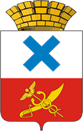 Администрация Городского округа «город Ирбит»Свердловской областиПОСТАНОВЛЕНИЕот  18   февраля 2022 года № 151-ПАг. ИрбитОб эвакуационной комиссии Городского округа «город Ирбит» Свердловской области В соответствии с Федеральными законами от 12 февраля 1998 года           № 28-ФЗ «О гражданской обороне», от 21 декабря 1994 года № 68-ФЗ «О защите населения и территорий от чрезвычайных ситуаций природного и техногенного характера», законом Свердловской области от 27 декабря  2004 года № 221-ОЗ «О защите населения и территорий от чрезвычайных ситуаций природного и техногенного характера в Свердловской области», постановлениями Правительства Российской Федерации 30.12.2003 № 794 «О единой государственной системе предупреждения и ликвидации чрезвычайных ситуаций», от 22.06.2004 № 303 ДСП «О порядке эвакуации населения, материальных и культурных ценностей в безопасные районы», в целях совершенствования деятельности эвакуационной комиссии Городского округа «город Ирбит» Свердловской области, руководствуясь Уставом Городского округа «город Ирбит» Свердловской области, администрация Городского округа «город Ирбит» Свердловской областиПОСТАНОВЛЯЕТ:  1. Утвердить:1) Положение об эвакуационной комиссии Городского округа «город Ирбит» Свердловской области (приложение № 1);2) состав эвакуационной комиссии Городского округа «город Ирбит» Свердловской области (приложение № 2);3) структуру эвакуационной комиссии Городского округа «город Ирбит» Свердловской области (приложение № 3);4) функциональные обязанности членов эвакуационной комиссии Городского округа «город Ирбит» Свердловской области (приложение № 4).2. Признать утратившим силу постановление администрации Городского округа «город Ирбит» Свердловской области от 06.04.2021      № 500-ПА «Об утверждении состава эвакуационной комиссии Городского округа «город Ирбит» Свердловской области».	3. Контроль за исполнением настоящего постановления возложить на первого заместителя главы администрации Городского округа «город Ирбит» Свердловской области С.С. Лобанова.4. Отделу организационной работы и документообеспечения администрации Городского округа «город Ирбит» Свердловской области разместить настоящее постановление на официальном сайте администрации Городского округа «город Ирбит» Свердловской области (www.moirbit.ru).Глава Городского округа«город Ирбит» Свердловской области                                              Н.В. ЮдинПриложение №1          к постановлению администрацииГородского округа «город Ирбит» Свердловской области от                                  от  18 февраля  2022 г. №  151 -ПАПОЛОЖЕНИЕоб эвакуационной комиссии Городского округа «город Ирбит» Свердловской области Глава 1. ОБЩИЕ ПОЛОЖЕНИЯ1. Эвакуационная комиссия Городского округа «город Ирбит» Свердловской области является координационным органом, образованным для организации взаимодействия органов местного самоуправления Городского округа «город Ирбит» Свердловской области, организаций всех форм собственности, расположенных на территории Городского округа «город Ирбит» Свердловской области, федеральных органов исполнительной власти, находящихся на территории Городского округа «город Ирбит» Свердловской области, исполнительных органов государственной власти Свердловской области в целях проведения эвакуационных мероприятий при угрозе и возникновении чрезвычайных ситуаций природного и техногенного характера и при военных конфликтах или вследствие этих конфликтов.2. Эвакуационная комиссия Городского округа «город Ирбит» Свердловской области руководствуется в своей практической деятельности Федеральными законами от 21 декабря 1994 № 68-ФЗ «О защите населения и территорий от чрезвычайных ситуаций природного и техногенного характера», от 12 февраля 1998 № 28-ФЗ «О гражданской обороне», постановлениями Правительства Российской Федерации от 30.12.2003 № 794 «О единой государственной системе предупреждения и ликвидации чрезвычайных ситуаций», от 22.06.2004 № 303 ДСП               «О порядке эвакуации населения, материальных и культурных ценностей в безопасные районы», законом Свердловской области от 27.12.2004            № 221-ОЗ «О защите населения и территорий от чрезвычайных ситуаций природного и техногенного характера в Свердловской области», другими нормативными правовыми актами Российской Федерации, Министерства Российской Федерации по делам гражданской обороны, чрезвычайным ситуациям и ликвидации последствий стихийных бедствий, законами и иными нормативными правовыми актами Свердловской области, правовыми актами администрации Городского округа «город Ирбит» Свердловской области, организационно-методическими рекомендациями Министерства Российской Федерации по делам гражданской обороны, чрезвычайным ситуациям и ликвидации последствий стихийных бедствий и главного управления Министерства Российской Федерации по делам гражданской обороны, чрезвычайным ситуациям и ликвидации последствий стихийных бедствий по Свердловской области.Глава 2. ОСНОВНЫЕ ЗАДАЧИ, ФУНКЦИИ И ПРАВАЭВАКУАЦИОННОЙ КОМИССИИ ГОРОДСКОГО ОКРУГА «ГОРОД ИРБИТ» СВЕРДЛОВСКОЙ ОБЛАСТИ3. Основными задачами эвакуационной комиссии Городского округа «город Ирбит» Свердловской области  являются:1) разработка и корректировка плана эвакуации населения Городского округа «город Ирбит» Свердловской области  и рассмотрение вопросов обеспечения разработки и корректировки планов эвакуации населения города Ирбит и работников организаций, расположенных на территории Городского округа «город Ирбит» Свердловской области;2) организация и контроль всестороннего обеспечения эвакуационных мероприятий;3) организация и контроль своевременного комплектования эвакуационных органов, качественной подготовки личного состава эвакуационных органов;4) организация и контроль подготовки и проведения эвакуационных мероприятий в условиях чрезвычайных ситуаций природного и техногенного характера и при военных конфликтах или вследствие этих конфликтов;5) планирование мероприятий по подготовке к эвакуации населения, материальных и культурных ценностей и их размещение в безопасных районах загородной зоны при военных конфликтах или вследствие этих конфликтов;6) планирование мероприятий по подготовке к эвакуации населения в условиях чрезвычайных ситуаций природного и техногенного характера.Ответственность за планирование, обеспечение и проведение эвакуации населения, материальных и культурных ценностей, а также их размещение в загородной зоне возлагается на руководителя гражданской обороны Городского округа «город Ирбит» Свердловской области.4. Эвакуационная комиссия Городского округа «город Ирбит» Свердловской области  с целью выполнения возложенных на нее задач осуществляет следующие функции:1) разрабатывает предложения по совершенствованию нормативных правовых актов и иных нормативных документов по эвакуационным мероприятиям администрации Городского округа «город Ирбит» Свердловской области;2) участвует в разработке плана гражданской обороны и защиты населения Городского округа «город Ирбит» Свердловской области  в части организации эвакуации населения, материальных и культурных ценностей при военных конфликтах или вследствие этих конфликтов;3) оказывает методическую помощь эвакуационным органам Городского округа «город Ирбит» Свердловской области  в разработке планов эвакуации;4) готовит в установленном порядке предложения и аналитические материалы по организации эвакуационных мероприятий для руководителя гражданской обороны Городского округа «город Ирбит» Свердловской области;5) готовит в установленном порядке донесения по подготовке к проведению мероприятий по эвакуации населения из зон возможных чрезвычайных ситуаций природного и техногенного характера на территории Городского округа «город Ирбит» Свердловской области  и при военных конфликтах или вследствие этих конфликтов;6) участвует в установленном порядке в подготовке ежегодных докладов о состоянии гражданской обороны Городского округа «город Ирбит» Свердловской области, о состоянии защиты населения и территории Городского округа «город Ирбит» Свердловской области  от чрезвычайных ситуаций природного и техногенного характера.5. Эвакуационная комиссия Городского округа «город Ирбит» Свердловской области  имеет право:1) в пределах своей компетенции принимать решения, обязательные для выполнения эвакуационными органами Городского округа «город Ирбит» Свердловской области и организациями, расположенными на его территории, по вопросам планирования и всесторонней подготовки к проведению эвакуационных мероприятий;2) осуществлять контроль за деятельностью подчиненных эвакуационных органов по вопросам организации планирования и всесторонней подготовки к проведению эвакуационных мероприятий;3) осуществлять контроль за подготовкой и готовностью сборных эвакуационных пунктов, пунктов временного размещения населения, пострадавшего вследствие чрезвычайных ситуаций природного и техногенного характера (далее - пункты временного размещения), пунктов посадки населения на транспорт, пунктов погрузки материальных и культурных ценностей на транспортные средства, а также личного состава указанных объектов к выполнению задач по предназначению;Глава 3. СТРУКТУРА И СОСТАВ ЭВАКУАЦИОННОЙ КОМИССИИГОРОДСКОГО ОКРУГА «ГОРОД ИРБИТ» СВЕРДЛОВСКОЙ ОБЛАСТИ 6. Эвакуационную комиссию Городского округа «город Ирбит» Свердловской области  возглавляет председатель эвакуационной комиссии Городского округа «город Ирбит» Свердловской области - первый заместитель главы администрации Городского округа «город Ирбит» Свердловской области.Председатель эвакуационной комиссии Городского округа «город Ирбит» Свердловской области  имеет одного заместителя.Организацию обеспечения работы эвакуационной комиссии Городского округа «город Ирбит» Свердловской области  осуществляет секретарь комиссии.7. В структуру эвакуационной комиссии Городского округа «город Ирбит» Свердловской области  входят группы связи и оповещения, организации размещения и учета эвакуируемого населения, дорожного и транспортного обеспечения, группа отправки, учета и размещения материальных и культурных ценностей, первоочередного жизнеобеспечения эвакуируемого населения.8. В состав эвакуационной комиссии Городского округа «город Ирбит» Свердловской области  могут включаться представители военного комиссариата города Ирбит Ирбитского и  Байкаловского районов  Свердловской области, межмуниципального отдела Министерства внутренних дел России «Ирбитский», государственного автономного учреждения здравоохранения Свердловской области «Ирбитская центральная городская больница», сотрудники администрации города Ирбит, транспортных организаций, учреждений общего образования, социального обеспечения, связи.9. Состав эвакуационной комиссии Городского округа «город Ирбит» Свердловской области утверждается постановлением администрации Городского округа «город Ирбит» Свердловской области. 10. При изменении места работы председателем, заместителем председателя, секретарем, начальником группы, членом группы эвакуационной комиссии Городского округа «город Ирбит» Свердловской области становится назначенное на данную должность лицо с выполнением всех возложенных на него функций и задач. Глава 4. ОРГАНИЗАЦИЯ РАБОТЫ ЭВАКУАЦИОННОЙ КОМИССИИ ГОРОДСКОГО ОКРУГА «ГОРОД ИРБИТ» СВЕРДЛОВСКОЙ ОБЛАСТИ10. Эвакуационная комиссия Городского округа «город Ирбит» Свердловской области  организует свою работу в соответствии с годовым планом основных мероприятий, утвержденным в установленном порядке.11. Планом работы эвакуационной комиссии Городского округа «город Ирбит» Свердловской области  предусматривается:1) подготовка членов эвакуационной комиссии Городского округа «город Ирбит» Свердловской области  по вопросам планирования, управления, подготовки и проведения эвакуационных мероприятий в ходе проведения занятий, учебно-методических занятий (не реже одного раза в год), учений и тренировок;2) ежегодная корректировка плана гражданской обороны и защиты населения Городского округа «город Ирбит» Свердловской области  в части проведения эвакуации населения, материальных и культурных ценностей;3) уточнение состава эвакуационной комиссии Городского округа «город Ирбит» Свердловской области ;4) разработка и оформление документов, необходимых для работы эвакуационной комиссии Городского округа «город Ирбит» Свердловской области  в ходе проведения эвакуационных мероприятий;12. Эвакуационная комиссия Городского округа «город Ирбит» Свердловской области  разрабатывает следующие документы:1) проекты постановлений администрации Городского округа «город Ирбит» Свердловской области:- об утверждении Положения об эвакуационной комиссии Городского округа «город Ирбит» Свердловской области;- о составе эвакуационной комиссии Городского округа «город Ирбит» Свердловской области;- о проведении эвакуационных мероприятий при военных конфликтах или вследствие этих конфликтов на территории Городского округа «город Ирбит» Свердловской области;- о проведении эвакуационных мероприятий в условиях чрезвычайных ситуаций природного и техногенного характера на территории Городского округа «город Ирбит» Свердловской области;- о расчете населения, подлежащего эвакуации при военных конфликтах или вследствие этих конфликтов;2) схему оповещения и сбора членов эвакуационной комиссии Городского округа «город Ирбит» Свердловской области  в рабочее и нерабочее время;3) схему организации управления эвакуационными органами Городского округа «город Ирбит» Свердловской области ;4) функциональные обязанности членов эвакуационной комиссии Городского округа «город Ирбит» Свердловской области ;5) план работы эвакуационной комиссии Городского округа «город Ирбит» Свердловской области  на год;6) заявку на вывоз эвакуируемого населения, материальных и культурных ценностей железнодорожным транспортом в загородную зону.Глава 5. РЕЖИМЫ РАБОТЫ ЭВАКУАЦИОННОЙ КОМИССИИГОРОДСКОГО ОКРУГА «ГОРОД ИРБИТ» СВЕРДЛОВСКОЙ ОБЛАСТИ 13. При выполнении задач по организации и проведению эвакуационных мероприятий в условиях чрезвычайных ситуаций природного и техногенного характера и при ликвидации последствий террористических актов эвакуационная комиссия Городского округа «город Ирбит» Свердловской области  работает в режиме повседневной деятельности, повышенной готовности или чрезвычайной ситуации.14. В режиме повседневной деятельности эвакуационная комиссия Городского округа «город Ирбит» Свердловской области  выполняет следующие мероприятия:1) осуществляет совместно со спасательными службами обеспечения гражданской обороны Городского округа «город Ирбит» Свердловской области  разработку плана эвакуации населения Городского округа «город Ирбит» Свердловской области и его ежегодное уточнение;2) участвует в учениях органов управления и сил гражданской обороны в целях проверки реальности разработанных планов эвакуации населения и совершенствования практических навыков по организации, управлению и проведению эвакуационных мероприятий на территории Городского округа «город Ирбит» Свердловской области ;3) организует обучение на курсах гражданской обороны личного состава;4) осуществляет контроль за созданием на территории Городского округа «город Ирбит» Свердловской области  сборных эвакуационных пунктов, пунктов временного размещения населения, промежуточных пунктов эвакуации (при необходимости), пунктов посадки населения на транспорт, пунктов погрузки материальных и культурных ценностей на транспорт, за подготовкой личного состава указанных объектов к выполнению задач по предназначению пунктов, а также за состоянием маршрутов эвакуации;5) проводит заседания по вопросам организации проведения эвакуационных мероприятий на территории Городского округа «город Ирбит» Свердловской области;15. В режиме повышенной готовности эвакуационная комиссия Городского округа «город Ирбит» Свердловской области  выполняет следующие мероприятия:1) корректирует план эвакуации (отселения) населения Городского округа «город Ирбит» Свердловской области;2) производит уточнение категорий и численности эвакуируемого населения Городского округа «город Ирбит» Свердловской области;3) организует подготовку к развертыванию на территории Городского округа «город Ирбит» Свердловской области  сборных эвакуационных пунктов (при необходимости создания), промежуточных пунктов эвакуации (при необходимости создания), пунктов временного размещения, пунктов посадки (высадки) эвакуируемого населения на транспортные средства, а также разработку маршрутов эвакуации населения;4) осуществляет контроль за подготовкой и порядком использования всех видов транспортных средств, выделяемых для вывоза населения из опасных районов и промежуточных пунктов эвакуации в пункты временного размещения;5) осуществляет контроль за приведением в готовность сборных эвакуационных пунктов, пунктов временного размещения и пунктов посадки (высадки) эвакуируемого населения на транспортные средства;16. В режиме чрезвычайной ситуации эвакуационная комиссия Городского округа «город Ирбит» Свердловской области  выполняет следующие мероприятия:1) организует круглосуточное дежурство членов эвакуационной комиссии Городского округа «город Ирбит» Свердловской области ;2) поддерживает связь со спасательной службой автотранспортного и дорожного обеспечения гражданской обороны Городского округа «город Ирбит» Свердловской области  по всем существующим каналам связи;3) контролирует оповещение эвакуационных органов о начале проведения эвакуационных мероприятий;4) осуществляет контроль за своевременным развертыванием пунктов временного размещения, при необходимости сборных эвакуационных пунктов и промежуточных пунктов эвакуации;5) осуществляет сбор и обобщение данных о ходе эвакуации населения;6) осуществляет контроль за организацией первоочередного жизнеобеспечения и защиты эвакуируемого населения на территории Городского округа «город Ирбит» Свердловской области ;7) осуществляет подготовку доклада руководителю гражданской обороны Городского округа «город Ирбит» Свердловской области  о ходе эвакуационных мероприятий и организации первоочередного жизнеобеспечения населения.17. При выполнении мероприятий гражданской обороны проводятся следующие мероприятия по организации и проведению эвакуационных мероприятий:1) уточнение плана эвакуации населения, материальных и культурных ценностей в безопасные районы Городского округа «город Ирбит» Свердловской области  и задач членам эвакуационной комиссии Городского округа «город Ирбит» Свердловской области;2) организация круглосуточного дежурства членов эвакуационной комиссии Городского округа «город Ирбит» Свердловской области;3) уточнение категорий и численности эвакуируемого населения для проведения частичной и общей эвакуации населения Городского округа «город Ирбит» Свердловской области;4) уточнение количества материальных и культурных ценностей, подлежащих вывозу в безопасные районы загородной зоны;5) контроль за порядком и осуществлением всех видов обеспечения эвакуационных мероприятий спасательными службами обеспечения гражданской обороны Городского округа «город Ирбит» Свердловской области;6) контроль за подготовкой к развертыванию на территории Городского округа «город Ирбит» Свердловской области  сборных эвакуационных пунктов, пунктов посадки в транспортные средства;7) организация совместно со спасательной службой автотранспортного и дорожного обеспечения гражданской обороны Городского округа «город Ирбит» Свердловской области контроля за подготовкой и использованием всех видов транспортных средств, выделяемых для вывоза населения, материальных и культурных ценностей;9) уточнение совместно с эвакоприемными комиссиями муниципальных образований Свердловской области, на территориях которых размещается эвакуируемое население Городского округа «город Ирбит» Свердловской области (при необходимости), порядка приема, размещения и первоочередного жизнеобеспечения эвакуируемого населения в безопасных районах в загородной зоне Свердловской области.18. При получении распоряжения Правительства Российской Федерации о проведении эвакуационных мероприятий проводятся следующие мероприятия:1) контроль за ходом оповещения эвакуационных органов Городского округа «город Ирбит» Свердловской области  о начале эвакуационных мероприятий;2) уточнение времени начала, порядка и сроков проведения эвакуационных мероприятий;3) обеспечение связи со спасательной службой автотранспортного и дорожного обеспечения гражданской обороны Городского округа «город Ирбит» Свердловской;4) контроль за подачей всех видов транспортных средств в пункты посадки;5) контроль за исполнением разработанных и уточненных по конкретным условиям обстановки планов эвакуации материальных и культурных ценностей;6) общее руководство работой эвакуационных органов Городского округа «город Ирбит» Свердловской области  по оповещению и сбору эвакуируемого населения и вывозу его в безопасные районы;7) организация регулирования движения и поддержание порядка в ходе проведения эвакуационных мероприятий на территории Городского округа «город Ирбит» Свердловской области;8) организация взаимодействия с военного комиссариата города Ирбит Ирбитского и  Байкаловского районов  Свердловской области и со спасательными службами обеспечения гражданской обороны Городского округа «город Ирбит» Свердловской области  по вопросам обеспечения и организации проведения эвакуационных мероприятий на территории Городского округа «город Ирбит» Свердловской области;10) сбор и обобщение данных о ходе эвакуации населения, материальных и культурных ценностей на территории Городского округа «город Ирбит» Свердловской области  для доклада руководителю гражданской обороны Городского округа «город Ирбит» Свердловской области.Приложение №2          к постановлению администрацииГородского округа «город Ирбит» Свердловской области от                                  от   18   февраля  2022 г. № 151 -ПАСОСТАВэвакуационной комиссии Городского округа «город Ирбит» Свердловской области Приложение №3          к постановлению администрацииГородского округа «город Ирбит» Свердловской области от                                  от 18 февраля  2022 г. № 151-ПАСТРУКТУРА ЭВАКУАЦИОННОЙ КОМИССИИ ГОРОДСКОГО ОКРУГА «ГОРОД ИРБИТ» СВЕРДЛОВСКОЙ ОБЛАСТИПриложение №4          к постановлению администрацииГородского округа «город Ирбит» Свердловской области от                                  от 18 февраля  2022 г. №  151 -ПАФУНКЦИОНАЛЬНЫЕ ОБЯЗАННОСТИ председателя эвакуационной комиссии Городского округа «город Ирбит» Свердловской области1. Председатель эвакуационной комиссии Городского округа «город Ирбит» Свердловской области подчиняется главе Городского округа «город Ирбит» Свердловской области и отвечает за планирование, организацию и проведение эвакуации населения, материальных и культурных ценностей в безопасные районы для хранения, а также всестороннего жизнеобеспечения населения в особый период.2. В мирное время:- организует разработку и корректировку планирующих документов по организации проведения и обеспечения эвакуационных мероприятий на территории Городского округа «город Ирбит» Свердловской области, подготовки безопасных мест для размещения эвакуированного населения и его жизнеобеспечения, хранения материальных и культурных ценностей;- осуществляет контроль за разработкой и корректировкой планирующих документов по организации проведения, обеспечения эвакуационных мероприятий;- периодически проводит проверку оповещения и сбора членов эвакуационной комиссии по сигналам гражданской обороны (далее – ГО);- проводит заседания эвакуационной комиссии по вопросам планирования, проведения и всестороннего обеспечения эвакуационных мероприятий, подготовки безопасных районов к приёму и размещению эвакуируемого населения, материальных и культурных ценностей;- поддерживает тесное взаимодействие с органами, уполномоченными на решение задач в области ГО, военного управления по вопросам планирования, организации проведения и первоочередного жизнеобеспечения эвакуированного населения;- анализирует состояние планирования эвакуационных мероприятий и готовит предложения главе Городского округа «город Ирбит» Свердловской области по их совершенствованию.3. При чрезвычайных ситуациях природного и техногенного характера и переводе гражданской обороны с мирного на военное время:- организует работу эвакуационных органов всех уровней в соответствии с календарным планом;- вводит круглосуточное дежурство руководящего состава эвакуационной комиссии Городского округа «город Ирбит» Свердловской области;4. Руководит работой по:- приведению в готовность подчиненных эвакуационных органов, проверке систем оповещения и связи;- развертыванию пунктов временного размещения, подготовке пунктов высадки, приему эвакуируемого населения;- подготовке транспортных организаций к эвакуационным перевозкам населения, материальных и культурных ценностей;5. Организует:- уточнение плана эвакуации населения, материальных и культурных ценностей, порядка и осуществления всех видов обеспечения эвакуационных мероприятий;- уточнение категорий и численности эвакуируемого населения;- работу системы связи эвакуационной комиссии с эвакоорганами всех уровней;- уточнение совместно с транспортными органами порядка использования всех видов транспорта, выделяемого для вывоза эвакуируемого населения в безопасные районы загородной зоны;- проверку состояния приёмных эвакуационных пунктов, маршрутов эвакуации, организации регулирования движения на маршрутах эвакуации, готовности жилого и общественного фонда для приема эвакуируемого населения;- подготовку безопасных районов для размещения эвакуируемого населения, материальных и культурных ценностей;- готовит доклад главе Городского округа «город Ирбит» Свердловской области о ходе подготовки эвакуационных органов и транспортных организаций к проведению эвакуационных и эвакоприемных мероприятий.6. С получением распоряжения вышестоящих органов на проведение эвакуации или приёма населения на территорию Городского округа «город Ирбит» Свердловской области:- руководит работой по разработке, уточнению и корректировке плана эвакуации, приёма и размещения населения, материальных и культурных ценностей в безопасные районы в соответствии с реально складывающейся обстановкой;- уточняет порядок взаимодействия эвакуационной комиссии с органами военного управления и транспортными организациями при проведении эвакуационных, эвакоприёмных мероприятий.Организует:- работу комиссии в соответствии с календарным планом;- постоянное поддержание связи с подчиненными, взаимодействующими эвакоорганами и транспортными организациями;- контроль за ходом оповещения населения и подачей транспортных средств на пункты высадки;- взаимодействие с органами военного управления, районными организациями и учреждениями по вопросам организации проведения и обеспечения эвакуационных и эвакоприёмных мероприятий.Осуществляет контроль за:- выполнением разработанного и уточненного по конкретным условиям обстановки плана эвакуации населения, материальных и культурных ценностей;- работой подчиненных эвакуационных органов по приёму и размещению населения, материальных и культурных ценностей и отправкой его в безопасные районы загородной зоны;- готовит доклад главе Городского округа «город Ирбит» Свердловской области о ходе эвакуации населения, материальных и культурных ценностей в безопасные районы.ФУНКЦИОНАЛЬНЫЕ ОБЯЗАННОСТИ заместителя председателя эвакуационной комиссии Городского округа «город Ирбит» Свердловской области1. Заместитель председателя эвакуационной комиссии Городского округа «город Ирбит» Свердловской области подчиняется председателю эвакуационной комиссии и является прямым начальником для всего личного состава эвакуационной комиссии. Его указания и распоряжения являются обязательными для выполнения всеми членами эвакуационной комиссии. Он работает под руководством председателя эвакуационной комиссии, а в его отсутствие выполняет в полном объеме его функциональные обязанности.2. В мирное время:- принимает участие в разработке и корректировке плана приёма и размещения населения, материальных и культурных ценностей и планирующих документов эвакуационной комиссии;- организует взаимодействие с органами военного управления по вопросам использования транспортных коммуникаций и выделения транспортных средств, обеспечения охраны общественного порядка на пунктах временного размещения (далее – ПВР) пострадавшего населения при проведении мероприятий по гражданской обороне при военных конфликтах или вследствие этих конфликтов, а также при возникновении чрезвычайных ситуаций природного и техногенного характера на территории Городского округа «город Ирбит» Свердловской области и маршрутах эвакуации;- организует проверки в организациях, создающих ПВР по вопросам планирования эвакоприёмных мероприятий, приема, размещения и первоочередного жизнеобеспечения эваконаселения, подготовки администраций ПВР к работе по предназначению и оказывает им методическую помощь.3. При чрезвычайных ситуациях природного и техногенного характера и переводе гражданской обороны с мирного на военное время:- уточняет порядок взаимодействия эвакуационной комиссии с ПВР при проведении эвакуационных мероприятий;- осуществляет контроль за приведением ПВР, систем оповещения и связи в готовность к выполнению задач по предназначению и подготовкой к развертыванию ПВР и пунктов посадки эвакуируемого населения. - готовит доклад председателю комиссии о ходе подготовки эвакуационных органов и транспортных организаций к проведению эвакуационных мероприятий. 4. С получением распоряжения вышестоящих органов на проведение эвакуации или приёма населения на территорию Городского округа «город Ирбит» Свердловской области:-  с получением сигнала «Объявлен сбор» прибывает в администрацию Городского округа «город Ирбит» Свердловской области. О своем прибытии докладывает председателю эвакуационной комиссии, получает от него указания на выполнение эвакуационных мероприятий;- совместно с руководителями групп проводит разработку, уточнение и корректировку плана эвакуации, приёма и размещения населения, материальных и культурных ценностей в безопасные районы в соответствии с реально складывающейся обстановкой;- организует совместно с органами военного управления и транспортными организациями уточнение расчетов на выделение транспортных средств для организации вывоза эвакуируемого населения в безопасные районы; - руководит работой эвакоорганов всех уровней по подготовке к приёму и размещению населения, материальных и культурных ценностей в соответствии с календарным планом.5. Осуществляет контроль за:организацией оповещения эвакуационных органов всех уровней и населения о начале эвакуации; установлением связи и взаимодействия между эвакуационной комиссией, эвакуационными комиссиями организаций и ПВР; прибытием транспортных средств на эвакуационные объекты; организацией регулирования движения и поддержания общественного порядка в ходе проведения эвакуационный мероприятий; сбором и обобщением данных о ходе эвакуации, размещения и обеспечения населения в безопасных районах; организацией информирования эвакуационных органов о количестве ввозимого или вывозимого (выводимого) населения по времени и видам транспорта; ходом приёма и размещения населения в конечных пунктах; обеспечивает своевременную подготовку итоговых данных по вопросам приема, размещения и всестороннего обеспечения эвакуированного населения.ФУНКЦИОНАЛЬНЫЕ ОБЯЗАННОСТИ секретаря эвакуационной комиссии Городского округа «город Ирбит» Свердловской области1. Секретарь эвакуационной комиссии подчиняется председателю комиссии и его заместителю и работает под их руководством.2.  В мирное время:- принимает участие в разработке и корректировке планирующих документов эвакуационной комиссии;- отвечает за укомплектованность комиссии личным составом, распределением обязанностей между руководителями групп и их готовностью к работе по предназначению;- организует и осуществляет контроль за разработкой плана приёма и размещения населения (при условии приема на территорию Городского округа «город Ирбит» Свердловской области эвакуируемого населения из других районов), материальных и культурных ценностей в безопасные районы в соответствии с реально сложившейся обстановкой;- осуществляет контроль за подготовкой пунктов временного размещения пострадавшего населения при проведении мероприятий по гражданской обороне при военных конфликтах или вследствие этих конфликтов, а также при возникновении чрезвычайных ситуаций природного и техногенного характера на территории Городского округа «город Ирбит» Свердловской области к выполнению задач по приему, размещению населения и всестороннему его обеспечению;- готовит совместно с органами уполномоченными на решение задач в области гражданской обороны годовые планы работы и проекты решений эвакуационной комиссии и своевременно представляет их на утверждение;- осуществляет сбор членов эвакуационной комиссии на заседания;- ведет протоколы заседаний эвакуационной комиссии;- уточняет списки членов эвакуационной комиссии и при необходимости вносит изменения в ее состав;- доводит принятые на заседаниях эвакуационной комиссии решения до исполнителей и контролирует их выполнение.3. При чрезвычайных ситуациях природного и техногенного характера и переводе гражданской обороны с мирного на военное время:- организует работу групп эвакуационной комиссии в соответствии с календарным планом работы комиссии;- руководит работой эвакоорганов всех уровней по подготовке к приёму и размещению населения, материальных и культурных ценностей в безопасных районах в соответствии с календарным планом;- контролирует ход оповещения и прибытия членов эвакуационной комиссии;- поддерживает связь с руководителями ПВР;- отрабатывает документы: доклады, отчеты, донесения в соответствии с табелем срочных донесений и распоряжениями председателя эвакуационной комиссии;- осуществляет контроль за приведением подчиненных эвакуационных органов в готовность к выполнению задач по предназначению.4. С получением распоряжения вышестоящих органов на проведение эвакуации или приёма населения на территорию Городского округа «город Ирбит» Свердловской области:- с получением распоряжения на проведение эвакуации, при получении сигнала «Объявлен сбор», прибывает в администрацию Городского округа «город Ирбит» Свердловской области, получает документы необходимые для работы эвакуационной комиссии, о прибытии докладывает председателю эвакуационной комиссии, получает от него указания на выполнение эвакуационных мероприятий;- совместно с руководителями групп проводит разработку, уточнение и корректировку плана эвакуации, приёма и размещения населения, материальных и культурных ценностей в безопасные районы в соответствии с реально складывающейся обстановкой;- подготовкой к развертыванию эвакообъектов: приемных эвакуационных пунктов (далее – ПЭП), пунктов высадки;- приведением подчиненных эвакоорганов, систем оповещения и связи в готовность к выполнению задач по предназначению;- готовит доклад председателю эвакуационной комиссии о ходе подготовки эвакоорганов и транспортных организаций к проведению эвакуационных и эвакоприёмных мероприятий;- организует сбор и учет поступающих докладов, донесений и распоряжений о ходе проведения эвакуационных мероприятий, доводит принятые решения до исполнителей и контролирует поступление докладов об их выполнении;- обобщает поступающую информацию, готовит доклады, донесения о ходе эвакуации председателю эвакуационной комиссии, его заместителю и в вышестоящие органы управления.ФУНКЦИОНАЛЬНЫЕ ОБЯЗАННОСТИ руководителя группы связи и оповещения эвакуационной комиссии Городского округа «город Ирбит» Свердловской области1. Начальник группы связи и оповещения эвакуационной комиссии подчиняется председателю эвакуационной комиссии и его заместителю и отвечает за оповещение членов эвакуационной комиссии и устойчивую связь эвакуационной комиссии с эвакуационной комиссией Свердловской области, начальниками пунктов приема эвакуируемого населения, пунктов временного размещения пострадавшего населения при проведении мероприятий по гражданской обороне при военных конфликтах или вследствие этих конфликтов, а также при возникновении чрезвычайных ситуаций природного и техногенного характера на территории Городского округа «город Ирбит» Свердловской области.2. В мирное время:- обязан изучить и знать руководящие документы по эвакуации населения, систему организации средств оповещения Городского округа «город Ирбит» Свердловской области и их расположение;- проводит ежегодное уточнение личного состава группы и порядок его вызова и сбора;- принимает участие в разработке схемы оповещения и связи эвакуационной комиссии, систематически ее уточнять и корректировать;- поддерживает в постоянной готовности технические средства связи и обучает личный состав группы умелому пользованию ими;- принимает участие в командно-штабных учениях и тренировках, на которых практически отрабатывать задачи по оповещению и связи;- в случае выхода из строя технических средств связи, осуществляет мероприятия по проведению оповещения и связи с помощью резервных (мобильных) средств и посыльных.3. При чрезвычайных ситуациях природного и техногенного характера и переводе гражданской обороны с мирного на военное время:- подготавливает систему связи для управления эвакуационными мероприятиями;- контролирует поддержание в постоянной готовности технических средств связи и оповещения;- осуществляет мероприятия по использованию резервных (мобильных) средств.4. Готовит предложения председателю комиссии по информированию населения о порядке проведении эвакуационных мероприятий.5. С получением распоряжения вышестоящих органов на проведение эвакуации или приёма населения на территорию Городского округа «город Ирбит» Свердловской области:- с получением распоряжения о проведении эвакуации при получении сигнала «Объявлен сбор», прибывает в администрацию Городского округа «город Ирбит» Свердловской области, получает документы необходимые для работы эвакуационной комиссии, о прибытии докладывает председателю эвакуационной комиссии, получает от него указания на выполнение эвакуационных мероприятий;- проверяет сбор группы, получает распоряжения от председателя эвакуационной комиссии и ставит задачи личному составу группы.- организует информирование населения о порядке проведения эвакуационных или эвакоприемных мероприятий.ФУНКЦИОНАЛЬНЫЕ ОБЯЗАННОСТИ руководителя группы организации размещения и учета эвакуируемого населения эвакуационной комиссии Городского округа «город Ирбит» Свердловской области1. Руководитель группы организации размещения и учета эвакуируемого населения эвакуационной комиссии Городского округа «город Ирбит» Свердловской области подчиняется председателю эвакуационной комиссии, его заместителю и работает под их непосредственным руководством. Отвечает за организацию работы эвакуационных органов Городского округа «город Ирбит» Свердловской области, контролирует учёт, прием и размещение населения в пунктах временного размещения пострадавшего населения при проведении мероприятий по гражданской обороне при военных конфликтах или вследствие этих конфликтов, а также при возникновении чрезвычайных ситуаций природного и техногенного характера на территории Городского округа «город Ирбит» Свердловской области или безопасных районах.2. В мирное время:- организует работу группы, отвечает за её укомплектованность, распределение обязанностей между личным составом, готовность к работе по предназначению;- организует учёт прибытия эвакуируемого населения, проверки готовности администраций ПВР к проведению эвакуационных мероприятий;- отрабатывает схему взаимодействия эвакуационной комиссии с вышестоящими, взаимодействующими эвакуационными комиссиями, органами военного управления при проведении эвакуационных мероприятий;2.1. Вносит предложения при планировании проведения эвакуационных мероприятий по вопросам:- согласования календарного плана работы комиссии Городского округа «город Ирбит» Свердловской области; - сроков проведения эвакуационных мероприятий; - целесообразности размещения организаций продолжающих, переносящих и прекращающих производственную деятельность в особый период на территории Городского округа «город Ирбит» Свердловской области; - первоочередного жизнеобеспечения эвакуируемого населения;2.2 Готовит предложения председателю комиссии по вопросам:- размещения в ПВР, взаимодействия с эвакуационными органами;- информирования населения о порядке проведении эвакуационных мероприятий;- готовит предложения председателю эвакуационной комиссии по вопросам организации порядка проведения эвакуационных мероприятий, взаимодействия с эвакуационными органами;5. При чрезвычайных ситуациях природного и техногенного характера и переводе гражданской обороны с мирного на военное время:- с получением распоряжения на проведение эвакуации при получении сигнала «Объявлен сбор», прибывает в администрацию Городского округа «город Ирбит» Свердловской области, получает документы необходимые для работы эвакуационной комиссии, о прибытии докладывает председателю эвакуационной комиссии, получает от него указания на выполнение эвакуационных мероприятий; - организует взаимодействие эвакуационной комиссии с органами управления и взаимодействующими эвакуационными комиссиями;- уточняет расчеты по частичной или общей эвакуации населения пешим порядком и транспортом;- уточняет маршруты эвакуации населения;- отрабатывает документы: доклады, отчеты, донесения в соответствии с табелем срочных донесений и с распоряжениями председателя эвакуационной комиссии;- готовит предложения председателю эвакуационной комиссии по вопросам готовности эвакуационных органов и ПВР к проведению эвакуационных мероприятий;- осуществляет контроль за приведением в готовность к выполнению задач по предназначению и подготовкой к развертыванию эвакуационных органов;- организует работу группы в соответствии с календарным планом; 6. Осуществляет контроль за:оповещением эвакуационных органов всех уровней о начале эвакуации; развертыванием ПВР Городского округа «город Ирбит» Свердловской области для размещения населения при эвакуационных мероприятий; установлением связи и взаимодействия между эвакуационной комиссией и администрациями ПВР; 4. С получением распоряжения вышестоящих органов на проведение эвакуации или приёма населения на территорию Городского округа «город Ирбит» Свердловской области: - с получением распоряжения о проведении эвакуации при получении сигнала «Объявлен сбор», прибывает в администрацию Городского округа «город Ирбит» Свердловской области, получает документы необходимые для работы эвакуационной комиссии, о прибытии докладывает председателю эвакуационной комиссии, получает от него указания на выполнение эвакуационных мероприятий;- поддерживает связь с взаимодействующими эвакуационными комиссиями;- отрабатывает документы: доклады, отчеты и распоряжения председателя эвакуационной комиссии;- ведёт учёт сведений и расчетов по количеству прибывающего по частичной или общей эвакуации населения (по категориям) пешим порядком и транспортом; -  обобщает поступающую информацию, готовит доклады, донесения о ходе эвакуации, обеспечивает своевременную подготовку итоговых данных по количеству эвакуируемого населения председателю эвакуационной комиссии.- ведет работу по уточнениею расчетов по частичной или общей эвакуации населения пешим порядком и транспортом, маршрутов эвакуации населения; - организует поддержание общественного порядка в ходе проведения эвакуационных мероприятий и информирования вышестоящих эвакуационных комиссий и комиссии  Городского округа «город Ирбит» Свердловской области о количестве ввозимого или вывозимого (выводимого) населения по времени и видам транспорта; - развертыванием ПВР Городского округа «город Ирбит» Свердловской области и организацией работы по сбору предложений и поиску помещений для размещения ввозимого населения. ФУНКЦИОНАЛЬНЫЕ ОБЯЗАННОСТИ руководителя группы дорожного и транспортного обеспечения эвакуационной комиссии Городского округа «город Ирбит» Свердловской области1. Руководитель группы дорожного и транспортного обеспечения подчиняется председателю эвакуационной комиссии, его заместителю и работает под их непосредственным руководством. Отвечает за планирование и подготовку транспортных средств, а также маршрутов к проведению эвакуации населения, материальных ценностей.2. В мирное время:- организует и контролирует разработку и своевременное уточнение расчетов на выделение автомобильного транспорта для проведения эвакуационных мероприятий;- осуществляет контроль за состоянием и готовностью транспорта, формированием автомобильных колонн гражданской обороны, выделяемых для проведения эвакуационных перевозок;- готовит предложения председателю эвакуационной комиссии по улучшению дорожного покрытия, дооборудованию (переоборудованию) мостов, организации объездных путей.3. При чрезвычайных ситуациях природного и техногенного характера и переводе гражданской обороны с мирного на военное время:- организует работу по уточнению расчетов на выделение транспорта для эвакуационных перевозок;- организует работу по приведению в готовность к эвакуационным перевозкам выделенных транспортных средств;- готовит предложения председателю эвакуационной комиссии по вопросам транспортного и дорожного обеспечения.- организует работу по уточнению графиков (расписаний) движения транспорта для проведения частичной эвакуации населения;- организует работу по техническому обслуживанию и ремонту техники, своевременному обеспечению горюче-смазочными материалами и запасными частями.4. С получением распоряжения вышестоящих органов на проведение эвакуации или приёма населения на территорию Городского округа «город Ирбит» Свердловской области: - с получением распоряжения о проведении эвакуации при получении сигнала «Объявлен сбор», прибывает в администрацию Городского округа «город Ирбит» Свердловской области, получает документы необходимые для работы эвакуационной комиссии, о прибытии докладывает председателю эвакуационной комиссии, получает от него указания на выполнение эвакуационных мероприятий;- в случае необходимости организует работы по восстановлению дорожного покрытия на маршрутах эвакуации;- организует и контролирует поставку транспорта для проведения эвакуационных мероприятий;- осуществляет контроль за движением транспортных колонн по маршрутам эвакуации;- совместно с межмуниципальным отделом Министерства внутренних дел Российской Федерации «Ирбитский» организует регулирование движения и сопровождение эвакуированных колонн по маршрутам к местам их размещения;- принимает экстренные меры по устранению нарушенного дорожного покрытия (ремонту мостов, при необходимости организует работу оборудованию объездных путей);- готовит информацию председателю эвакуационной комиссии по сложившейся обстановке.ФУНКЦИОНАЛЬНЫЕ ОБЯЗАННОСТИ руководителя группы отправки, учета и размещения материальных и культурных ценностей эвакуационной комиссии Городского округа «город Ирбит» Свердловской области1. Руководитель группы отправки, учета и размещения материальных и культурных ценностей эвакуационной комиссии Городского округа «город Ирбит» Свердловской области подчиняется председателю эвакуационной комиссии, его заместителю и работает под их непосредственным руководством. Отвечает за организацию работы эвакуационных органов по эвакуации материальных и культурных ценностей.2. В мирное время:- организует работу группы, отвечает за её укомплектованность, распределение обязанностей между личным составом и его готовностью к работе по предназначению;- вносит предложения при планировании проведения эвакуационных мероприятий по вопросам сроков проведения эвакуационных мероприятий;	- готовит предложения председателю комиссии по вопросам организации порядка проведения эвакуационных мероприятий, учёта и размещения материальных и культурных ценностей в безопасных районах;-  осуществляет контроль за выполнением задач по предназначению.3. При чрезвычайных ситуациях природного и техногенного характера и переводе гражданской обороны с мирного на военное время:- отрабатывает схему взаимодействия эвакуационной комиссии с вышестоящими, взаимодействующими эвакуационными комиссиями, органами военного управления при проведении эвакуационных мероприятий;- организует взаимодействие эвакуационной комиссии Городского округа «город Ирбит» Свердловской области с органами управления и взаимодействующими эвакуационными комиссиями (при необходимости);- осуществляет контроль за ходом уточнения плана размещения материальных и культурных ценностей;- отрабатывает документы: доклады, отчеты, донесения в соответствии с табелем срочных донесений и с распоряжениями председателя эвакуационной комиссии;- готовит предложения председателю эвакуационной комиссии по вопросам эвакуации и размещения материальных и культурных ценностей.4. С получением распоряжения вышестоящих органов на проведение эвакуации или приёма населения на территорию Городского округа «город Ирбит» Свердловской области: - с получением распоряжения о проведении эвакуации при получении сигнала «Объявлен сбор», прибывает в администрацию Городского округа «город Ирбит» Свердловской области, получает документы необходимые для работы эвакуационной комиссии, о прибытии докладывает председателю эвакуационной комиссии, получает от него указания на выполнение эвакуационных мероприятий;- организует работу группы в соответствии с календарным планом; - ведёт учёт сведений и расчетов по количеству эвакуируемых материальных и культурных ценностей;- информирует председателя эвакуационной комиссии Городского округа «город Ирбит» Свердловской области о количестве вывозимых материальных и культурных ценностей;- обобщает поступающую информацию, готовит доклады, донесения о ходе эвакуации, обеспечивает своевременную подготовку итоговых данных по количеству эвакуируемых материальных и культурных ценностей на территории Городского округа «город Ирбит» Свердловской области председателю эвакуационной комиссии;- отрабатывает документы: доклады, отчеты, донесения в соответствии с табелем срочных донесений и распоряжениями председателя эвакуационной комиссии.ФУНКЦИОНАЛЬНЫЕ ОБЯЗАННОСТИ руководителя группы первоочередного жизнеобеспечения эвакуируемого населения эвакуационной комиссии Городского округа «город Ирбит» Свердловской области1. Руководитель группы первоочередного жизнеобеспечения эвакуируемого населения подчиняется председателю комиссии, его заместителям и работает под их непосредственным руководством. Он отвечает за планирование и выполнение мероприятий по организации первоочередного жизнеобеспечения эвакуированного населения.2. В мирное время:-  принимает участие в разработке и корректировке плана эвакуации населения, материальных и культурных ценностей в безопасные районы;- организует работу группы, отвечает за её укомплектованность, распределение обязанностей между личным составом и их готовностью к работе по предназначению;- осуществляет контроль за планированием и выполнением мероприятий по организации жизнеобеспечения эвакуированного населения;- организует и контролирует работу по осуществлению расчетов потребности по всем видам первоочередного обеспечения эвакуированного населения на период проведения эвакуационных мероприятий, переходящих запасов продовольствия и промышленных товаров первой необходимости;- вносит предложения при планировании и осуществлении эвакуационных мероприятий по следующим видам обеспечения: медицинскому, материально-техническому, финансовому и коммунально-бытовому;- готовит председателю эвакуационной комиссии Городского округа «город Ирбит» Свердловской области предложения по совершенствованию планирования мероприятий вопросов организации обеспечения проведения эвакуации населения и всестороннего первоочередного жизнеобеспечения эвакуированного населения в пунктах временного размещения.3. При чрезвычайных ситуациях природного и техногенного характера и переводе гражданской обороны с мирного на военное время:- организует взаимодействие эвакуационных органов, органов местного самоуправления, организаций и учреждений Городского округа «город Ирбит» Свердловской области по вопросам организации обеспечения проведения эвакуационных и эвакоприемных мероприятий, первоочередного жизнеобеспечения эвакуированного населения;- участвует в уточнение плана приёма и размещения населения, материальных и культурных ценностей в соответствии с реально сложившейся обстановкой.4. Организует работу по уточнению:- возможностей энерготопливообеспечения и предоставления необходимых коммунально-бытовых услуг, медицинского обеспечения эвакуируемого населения;- потребностей эвакуируемого населения в продукции (услугах) первоочередного обеспечения;- баз и складов, из которых будет осуществляться снабжение эвакуируемого населения и объемов заложенной на них продукции;- отрабатывает документы: доклады, отчеты, донесения в соответствии с табелем срочных донесений и с распоряжениями председателя эвакуационной комиссии.4. С получением распоряжения вышестоящих органов на проведение эвакуации или приёма населения на территорию Городского округа «город Ирбит» Свердловской области: - с получением распоряжения о проведении эвакуации при получении сигнала «Объявлен сбор», прибывает в администрацию Городского округа «город Ирбит» Свердловской области, получает документы необходимые для работы эвакуационной комиссии, о прибытии докладывает председателю эвакуационной комиссии, получает от него указания на выполнение эвакуационных мероприятий;- готовит предложения председателю эвакуационной комиссии по вопросам организации обеспечения проведения эвакуационных мероприятий, а также всестороннего первоочередного жизнеобеспечения эвакуированного населения;- осуществляет контроль за ходом уточнения мероприятий по организации обеспечения проведения эвакуации с подчинёнными и взаимодействующими эвакуационными органами; - контролирует подготовку организаций и учреждений Городского округа «город Ирбит» Свердловской области по вопросам организации обеспечения проведения эвакуационных мероприятий, а также всестороннего первоочередного жизнеобеспечения эвакуированного населения;-  организует работу группы в соответствии с календарным планом.- контролирует организацию комендантской службы, водоснабжения эвакуируемого населения, работы предприятий коммунальной энергетики по обеспечению объектов жизнеобеспечения электрической и тепловой энергией;- контролирует проведение мероприятий по следующим видам обеспечения эвакуации: медицинскому, материально-техническому, финансовому, коммунально-бытовому;- развёртывание медицинских пунктов в пунктах временного размещения, пунктах высадки;-  отрабатывает документы: доклады, отчеты, донесения в соответствии с табелем срочных донесений и распоряжениями председателя эвакуационной комиссии;- организует сбор и учет поступающих докладов, донесений и распоряжений по вопросам организации обеспечения проведения эвакуационных мероприятий и всестороннего первоочередного жизнеобеспечения эвакуируемого населения, доводит принятые решения до исполнителей и контролирует их выполнение;-  обобщает поступающую информацию, готовит доклады, донесения, обеспечивает своевременную подготовку итоговых данных по вопросам организации обеспечения проведения эвакуационных мероприятий, всестороннего первоочередного жизнеобеспечения эвакуируемого населения председателю эвакуационной комиссии.Руководящий составРуководящий составРуководящий состав1. Лобанов Сергей Семёнович, первый заместитель главы администрации Городского округа «город Ирбит» Свердловской области-председатель комиссии2. Коростелёва Светлана Владиславовна,заместитель главы администрации Городского округа «город Ирбит» Свердловской области -заместитель председателя комиссии 3. Ляпунов Вадим Витальевич,Начальник отдела гражданской защиты и общественной безопасности администрации Городского округа «город Ирбит» Свердловской области -секретарь комиссииГруппа связи и оповещенияГруппа связи и оповещенияГруппа связи и оповещения4. Шумков Евгений Николаевич,начальник единой-дежурно диспетчерской службы Городского округа «город Ирбит» Свердловской области -начальник группы5. Ермаков Николай Александрович, заместитель начальника полиции межмуниципального отдела Министерства внутренних  дел России «Ирбитский»-член группы (по согласованию)Группа организации размещения и учета эвакуируемого населения Группа организации размещения и учета эвакуируемого населения Группа организации размещения и учета эвакуируемого населения 6. Юрьев Сергей Николаевич, директор муниципального автономного учреждения Городского округа «город Ирбит» Свердловской области «Центр развития культуры, физической культуры и спорта»-начальник группы7. Адамбаева Людмила Анатольевна, директор муниципального бюджетного общеобразовательного учреждения Городского округа «город Ирбит» Свердловской области «Основная общеобразовательная школа №5»-член группыГруппа дорожного и транспортного обеспеченияГруппа дорожного и транспортного обеспеченияГруппа дорожного и транспортного обеспечения8. Фоминых Олег Владимирович, директор  муниципального унитарного предприятия Городского округа «город Ирбит» Свердловской области «Ирбит – Авто –Транс»-начальник группы9. Сергей Андреевич Тропин, начальник отдела Государственной инспекции безопасности дорожного движения межмуниципального отдела министерства внутренних дел Российской Федерации «Ирбитский»-член группы (по согласованию)Группа отправки, учета и размещения материальных и культурных ценностейГруппа отправки, учета и размещения материальных и культурных ценностейГруппа отправки, учета и размещения материальных и культурных ценностей10. Коробейникова Наталья Витальевна, начальник Управления культуры,  физической культуры и спорта Городского округа «город Ирбит» Свердловской области-начальник группы (по согласованию)11. Коновалова Юлия Вячеславовна, директор муниципального казенного учреждения культуры Городского округа «город Ирбит» Свердловской области «Историко – этнографический музей»-член группы12. Долгих Евгений Валерьевич, специалист по охране труда муниципального автономного учреждения Городского округа «город Ирбит» Свердловской области «Центр развития культуры, физической культуры и спорта»-член группыГруппа первоочередного жизнеобеспечения эвакуируемого населенияГруппа первоочередного жизнеобеспечения эвакуируемого населенияГруппа первоочередного жизнеобеспечения эвакуируемого населения13. Головизнина Наталья Владимировна, начальник жилищного отдела администрации  Городского округа «город Ирбит» Свердловской области -начальник группы14. Ситнова Наталья Анатольевна, директор муниципального унитарного предприятия «Комбинат питания» Городского округа «город Ирбит» Свердловской области-член группы